Week 2:  25.9.20How did you get to your island? Write about your arrival, explaining who you are with and how you got there.  Perhaps you have a travelling companion – a friend, relative or even a pet.  Try to think of an interesting and unusual way to arrive.  Was the visit to your island planned or were you shipwrecked? Remember to include how you felt both on your journey and on arrival.Be as creative as you wish.Have fun! 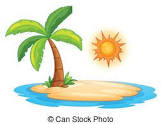 